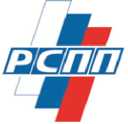 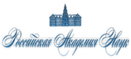 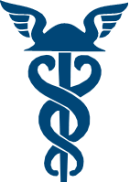 ТОРГОВО-ПРОМЫШЛЕННАЯ ПАЛАТА РОССИЙСКОЙ ФЕДЕРАЦИИКОМИССИЯ РСПП ПО ИНДУСТРИИ ЗДОРОВЬЯКОМИССИЯ РСПП ПО ФАРМАЦЕВТИЧЕСКОЙ И МЕДИЦИНСКОЙ ПРОМЫШЛЕННОСТИКОМИТЕТ ТПП РФ ПО ПРЕДПРИНИМАТЕЛЬСТВУ В ЗДРАВООХРАНЕНИИ И МЕДИЦИНСКОЙ ПРОМЫШЛЕННОСТИОТДЕЛЕНИЕ МЕДИЦИНСКИХ НАУК РАНПрограмма  конференции«О мерах обеспечения устойчивой работы предприятий по разработке и производству медицинских изделий в условиях санкций»01 апреля 2022 года, 11.00 г. Москва, ул. Ильинка, д.6Темы для обсуждения:Состояние производства медицинских изделий и прогнозные оценки возможности образования их дефектуры в условиях санкционного режима.Направление работ по снижению зависимости производства медицинских изделий от импорта сырья, материалов и оборудования.Нормативно-правовое регулирование обращения медицинских изделий в условиях санкций. Развитие производства  импортозамещения медицинских изделий. Меры государственной поддержки производства медицинских изделий.МОДЕРАТОРЫ:Черепов Виктор Михайлович - Вице-президент по социальной политике и трудовым отношениям, председатель Комиссии РСПП по индустрии здоровья, член Коллегии Минздрава России, д.м.н., профессорКалинин Юрий Тихонович – Председатель Комиссии РСПП по фармацевтической и медицинской промышленности,  Президент Ассоциации «Росмедпром»Сергиенко Валерий Иванович - Председатель Комитета ТПП РФ по предпринимательству в здравоохранении и медицинской промышленностиСтародубов Владимир Иванович – академик-секретарь отделения медицинских наук РАНК УЧАСТИЮ ПРИГЛАШЕНЫ:Осьмаков Василий Сергеевич – Первый заместитель министра промышленности и торговли РФ Глаголев Сергей Владимирович - Заместитель Министра здравоохранения Российской ФедерацииПетров Александр Петрович – Депутат Государственной думы Федерального собрания Российской ФедерацииАстапенко Елена Михайловна - Директор Департамента регулирования обращения лекарственных средств и медицинских изделий Минздрава РоссииГалкин Дмитрий Сергеевич – Директор Департамента развития фармацевтической и медицинской промышленности Минпромторга РоссииПлясунов Юрий Владимирович – Директор Департамента радиоэлектронной промышленности  Минпромторга РоссииПавлюков Дмитрий Юрьевич – Заместитель Руководителя РосздравнадзораНижегородцев Тимофей Витальевич – Заместитель Руководителя ФАС РоссииИльичев Евгений Александрович – Директор Департамента методического обеспечения проведения сертификации экспертной деятельности и подтверждения производства промышленной продукции ТПП РФ 10.00-11.00		Регистрация участников.11.00-11.30	Открытие заседания: Шохин Александр Николаевич, Катырин Сергей Николаевич,  Осьмаков Василий Сергеевич, Глаголев Сергей Владимирович, Черепов Виктор Михайлович, Калинин Юрий Тихонович, Сергиенко Валерий Иванович, Стародубов Владимир Иванович, Павлюков Дмитрий Юрьевич, Нижегородцев Тимофей Витальевич11.30-15.00	Калинин Юрий Тихонович – Председатель Комиссии РСПП по фармацевтической и медицинской промышленности,  Президент Ассоциации «Росмедпром»                               Глаголев Сергей Владимирович - Заместитель Министра здравоохранения Российской ФедерацииГалкин Дмитрий Сергеевич – Директор Департамента развития фармацевтической и медицинской промышленности Минпромторга России	Плясунов Юрий Владимирович – Директор Департамента радиоэлектронной промышленности  Минпромторга РоссииОжгихин Иван Владимирович – Председатель Правления АНО «Консорциум «Медицинская Техника»Назаров Виктор Борисович – Генеральный директор АНО «Консорциум «Медицинская Техника»Залманов Борис Михайлович  - Руководитель направления департамента развития гражданской продукции акционерного общества «Концерн воздушно-космической обороны «Алмаз-Антей»Дмитроченко Сергей Алексеевич – Заместитель Генерального директора АО «Швабе» ГК «Ростех»Дабагов Анатолий Рудольфович – Президент АО «Медицинские технологии Лтд»Колин Владимир Васильевич – Председатель Правления АПСКЛДМарулин Андрей Владимирович – Советник Генерального директора АО «Русатом Хэлскеа» ГК «Росатом»Смирнов Александр Юрьевич – Генеральный директор Ассоциации предприятий Оборонно-промышленного комплексаПелехатая Ольга Анатольевна – Генеральный директор АО «Асептика»Ильичев Евгений Александрович –  Директор Департамента методического обеспечения проведения сертификации экспертной деятельности и подтверждения производства промышленной продукции ТПП РФПавлюков Дмитрий Юрьевич – Заместитель Руководителя РосздравнадзораОбсуждение докладов. Принятие решения.